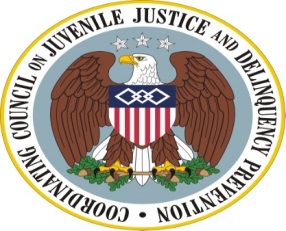 The AgendaCoordinating Council on Juvenile Justice and Delinquency PreventionQuarterly MeetingMonday, July 28, 2014U.S. Department of Justice, Office of Justice Programs810 Seventh Street, NW, 3rd Floor Conference Center, Washington, DC 2053110:00-10:15 am 	Welcome, Opening Remarks, and Introductions Tony West, Associate Attorney General, U.S. Department of Justice (DOJ)Karol Mason, Assistant Attorney General, Office of Justice Programs (OJP), U.S. Department of Justice (DOJ)Roy Austin, Deputy Assistant to the President for Urban Affairs, Justice, and Opportunity, The White HouseRobert Listenbee, Administrator, Office of Juvenile Justice and Delinquency Prevention (OJJDP), DOJ, Vice Chair, Coordinating Council 10:15-11:50 am	Setting a New Vision for Juvenile Reentry:  Reducing Recidivism and Improving Other Youth Outcomes 			Council Member and Invited Expert Discussion  			Topics AddressedOJJDP Juvenile Reentry Strategic Plan Promoting efforts by states to track youth outcomesResearch findings on what works to improve youth outcomes Assessing and reforming state policies and practices Federal efforts to reduce barriers to successful reentry for juveniles Evaluating the impact of diversion and reentry initiatives11:50-11:55 am	Council Member Announcements11:55 am-12:00 pm	Meeting Adjournment			Robert Listenbee, Administrator, OJJDP, Council Vice-Chair	